Bollo€ 16.00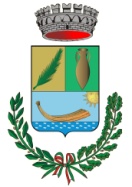 COMUNE DI SANTA GIUSTAProvincia di Oristano						Al Responsabile del Servizio Tecnico                                                         				SANTA GIUSTAMODULO PER LA  RICHIESTA  DI CERTIFICATO DI DESTINAZIONE URBANISTICA	Il sottoscritto _____________________________________________________ nato a _______________________ il ______________, residente a ______________________________ in via __________________________________ c.f. ___________________________________, CHIEDE	Ai sensi e per gli effetti  dell'art. 18 commi 2-3-4 della L. 28.02.1985 n° 47, che venga rilasciato, per gli immobili appresso indicati, il CERTIFICATO  DI DESTINAZIONE URBANISTICA contenente tutte le relative prescrizioni per il seguente uso:-  □  Successione;-  □  Compravendita ed altro;- Debbono essere obbligatoriamente allegati alla presente:-  n. 1 Marca da Bollo da € 16.00- versamento dei Diritti di Segreteria sul C/C n° 16425092 int. a Comune S.Giusta - servizio di tesoreria  con la Causale "Diritti di Segreteria per Certificato di destinazione Urbanistica"da calcolarsi secondo i seguenti importi:- fino a 5 particelle catastali 		€   6,00;- da 6 a 10 particelle catastali 		€ 12,00;- da 11 a 20 particelle catastali		€ 18,00;- da 21 e oltre particelle catastali 	€ 24,00;- copia  estratto di mappa o frazionamento con gli identificativi Catastali aggiornati. (U.T.E.)	In attesa di un Vostro cortese riscontro si porgono distinti saluti.Santa Giusta, lì______________________								IL RICHIEDENTE FoglioMapp.Via o localitàparte riservata all'ufficio